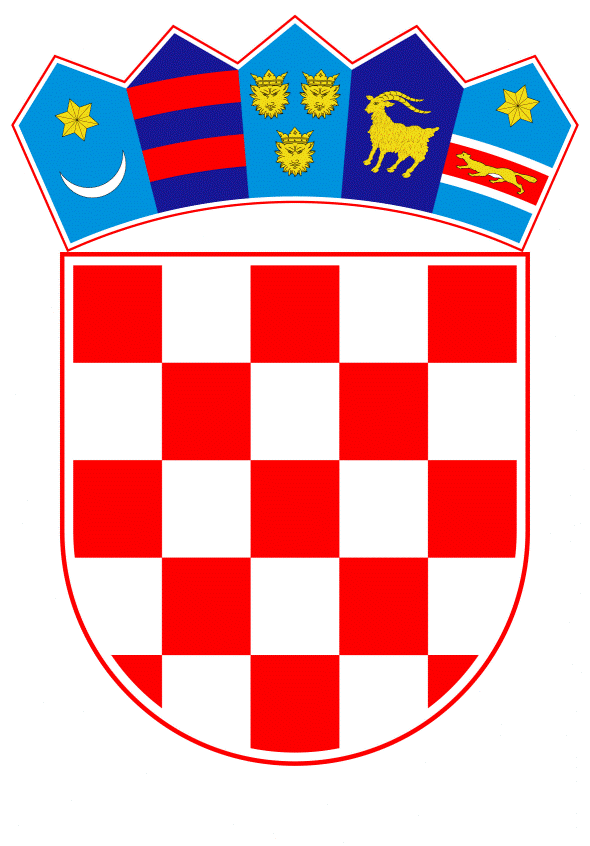 VLADA REPUBLIKE HRVATSKEZagreb, 19. svibnja 2023.______________________________________________________________________________________________________________________________________________________________________________________________________________________________                                                                                                                         PRIJEDLOGNa temelju članka 8. i članka 31. stavka 2. Zakona o Vladi Republike Hrvatske („Narodne novine“ br. 150/11., 119/14., 93/16. i 80/22.) u vezi s člankom 11. stavkom 2. Zakona o upravljanju državnom imovinom („Narodne novine“, br. 52/18.) i člankom 1. stavkom 2. Zakona o sportu („Narodne novine“, br. 141/22.), Vlada Republike Hrvatske  na ____ sjednici održanoj dana ____2023. godine, donijela jeODLUKUo darovanju nekretnine  u vlasništvu Republike Hrvatske u k.o. Velika Goricau svrhu izgradnje sportskog rekreacijskog centra za potrebe razvoja i edukacije sportaša, trenera i sveobuhvatne nužne logistike (nogometnog kampa)I.Republika Hrvatska, kao vlasnik, daruje Hrvatskom nogometnom savezu nekretninu označenu kao  k.č.br. 5077/1, HRVATKE, ORANICA, površine 92.013 m², upisanu u z.k.ul. 3639 k.o. Velika Gorica, u svrhu izgradnje sportskog rekreacijskog centra za potrebe razvoja i edukacije sportaša, trenera i sveobuhvatne nužne logistike (nogometnog kampa).II.Vrijednost darovane nekretnine opisane u točki I. ove Odluke iznosi 4.220.000,00 eura (slovima: četirimiljunadvjestodvadesettisućaeura), prema procjembenom elaboratu izrađenom od strane trgovačkog društva  Solar arhitektura d.o.o. Zagreb, Gajščak 2, ovlaštenog za poslove procjene nekretnina, potvrđenog od strane Službe za tehničke poslove Ministarstva prostornoga uređenja, graditeljstva i državne imovine očitovanjem, KLASA: 940-01/23-03/543, URBROJ: 531-09-2-4/2-23-9, od 21. travnja 2023.Trošak procjene nekretnine iz točke I. ove Odluke u ukupnom iznosu od 500,00 eura (slovima: petstoeura) snosi Hrvatski nogometni savez.III.Nekretnina iz točke I. ove Odluke daruje se Hrvatskom nogometnom savezu pod uvjetom da se ista u svojstvu vjerovnika odrekne svih potraživanja prema Republici Hrvatskoj kao dužniku, koja će se utvrditi na dan potpisivanja ugovora o darovanju prema ovoj Odluci, kao i eventualno kasnije pronađenih potraživanja prema Republici Hrvatskoj koja su nastala do dana potpisivanja Ugovora o darovanju.IV.Hrvatski nogometni savez obvezuje se preuzeti sve obveze koje bi eventualno proizašle iz potraživanja i prava trećih osoba na nekretnini iz točke I. ove Odluke.V.Hrvatski nogometni savez obvezuje se darovanu nekretninu privesti namjeni utvrđenoj točkom I. ove Odluke u roku od 5 (pet) godina od dana sklapanja Ugovora o darovanju.VI.S Hrvatskim nogometnim savezom sklopit će se Ugovor o darovanju nekretnine iz točke I. ove Odluke.U Ugovor o darovanju unijet će se raskidna klauzula ukoliko se darovana nekretnina ne privede namjeni u roku utvrđenom u točki V. ove Odluke ili se promijeni njena namjena, ukoliko se otuđi ili optereti bez prethodne suglasnosti Republike Hrvatske te ukoliko se darovana nekretnina ošteti namjernim ponašanjem Hrvatskog nogometnog saveza ili postupanjem s krajnjom nepažnjom.U svim navedenim slučajevima iz stavka 2. ove točke darovana nekretnina postaje vlasništvo Republike Hrvatske ili će Hrvatski nogometni savez isplatiti Republici Hrvatskoj naknadu za tu nekretninu u visini njene tržišne vrijednosti u vrijeme raskida Ugovora o darovanju.U Ugovor o darovanju unijet će se klauzula kojom ugovorne strane potvrđuju da su upoznate s činjenicom da je na čestici iz točke I. ove odluke osnovano pravo stvarne služnosti na površini od 812,11 m², radi građenja i održavanja kolektora fekalne kanalizacije Pleso  – Rakarje – CS7 za korist VG VODOOPSKRBA d.o.o. za vodoopskrbu i odvodnju, OIB: 62462242629, Kolodvorska 64, 10410 Velika Gorica.Zabrana otuđenja i opterećenja  darovane nekretnine  bez suglasnosti iz stavka 2. ove točke upisat će se u zemljišnu knjigu.VII.Za provođenje ove Odluke zadužuje se Ministarstvo prostornoga uređenja, graditeljstva i državne imovine, a Ugovor o darovanju u ime Republike Hrvatske potpisat će ministar prostornoga uređenja, graditeljstva i državne imovine.VIII.Ova Odluka stupa na snagu danom donošenja.KLASA: URBROJ: PREDSJEDNIKmr. sc. Andrej PlenkovićOBRAZLOŽENJEHrvatski nogometni savez podnio je Ministarstvu prostornoga uređenja, graditeljstva i državne imovine zahtjev za darovanje nekretnine u vlasništvu Republike Hrvatske, označene kao k.č.br. 5077/1, HRVATKE, ORANICA, površine 92.013 m², upisanu u z.k.ul. 3639 k.o. Velika Gorica, u svrhu izgradnje sportskog rekreacijskog centra za potrebe razvoja i edukacije sportaša, trenera i sveobuhvatne nužne logistike (nogometnog kampa), što podrazumijeva izgradnju 4 nogometna igrališta, izgradnju multifunkcionalne sportske dvorane s ugostiteljskim sadržajima za smještaj i prehranu sportaša i drugih korisnika kampa.U naravi radi se o neizgrađenom građevinskom zemljištu. Prostornoplanski, čestica se nalazi u neizgrađenom građevinskom području, namjene Z1/D – perivojno-parkovno zelene površine s mogućnošću paviljonske izgradnje zgrada javne i društvene namjene. Za navedeno područje donesen je Urbanistički plan uređenja naselja Velika Gorica, a u tijeku su izmjene i dopune navedenog UPU-a, kojima će se predmetna čestica prenamijeniti u namjenu R – rekreacijska zona sa sadržajem: nogometni tereni s tribinama te pratećim sadržajima za funkcioniranje sportskog centra (upravna zgrada, medicinski centar s dijagnostikom i skladište), ukupne bruto izgrađenosti cca 25.500 m².Ministarstvo prostornoga uređenja, graditeljstva i državne imovine zatražilo je procjenu vrijednosti predmetne nekretnine te je procjenu izvršilo društvo Solar arhitektura d.o.o. ovlašteno za obavljanje poslova sudskog vještačenja iz područja graditeljstva i procjene nekretnina. Tržišna vrijednost predmetne nekretnine iznosi 4.220.000,00 eura. Elaborat je potvrdila Služba za tehničke poslove u Ministarstvu prostornoga uređenja, graditeljstva i državne imovine očitovanjem KLASA: 940-01/23-03/543, URBROJ: 531-09-02-04/02-23-09 od 21. travnja 2023.U članku 11. stavku 2. Zakona o upravljanju državnom imovinom kao iznimka, propisana je mogućnost darovanja nekretnina u vlasništvu Republike Hrvatske od strane Vlade Republike Hrvatske, na temelju ovlaštenja propisanih posebnim propisima, kada je to u interesu Republike Hrvatske. Zakon o sportu („Narodne novine“, br. 141/22.) u članku 1. stavku 2. definira sportske djelatnosti kao djelatnosti od posebnog interesa za Republiku Hrvatsku, s time što u sportske djelatnosti potpada i upravljanje sportskim građevinama. Iako temeljem navedenog Zakona još nije donesena nacionalna strategija razvoja sporta, na snazi je Nacionalni program športa 2019 – 2026., donesen temeljem starog Zakona o sportu („Narodne novine“, br. 71/06., 150/08., 124/10., 124/11., 86/12., 94/13., 85/15., 19/16. – ispravak, 98/19., 47/20. i 77/20.), koji u okviru Općeg cilja br. 6. – unaprijediti sustav upravljanja u športu, Posebnog cilja 6.3. – jačati upravljačke i administrativne kapacitete dionika u sustavu športa, Mjere 6.31. – Unaprijediti učinkovitost rada u športskim organizacijama ima aktivnost „Poticati korištenje državne imovine za rad nacionalnih športskih saveza“, koju provodi ministarstvo nadležno za poslove upravljanja državnom imovinom zajedno s nacionalnim sportskim savezima. Nadalje, temeljem Zakona o sportu, Republika Hrvatska financira sport, na način da financira javne potrebe u sportu, a čl. 68. st. 2. podst. 1. kao jedne od tih potreba navodi i  izgradnju, obnovu, održavanje i opremanje sportskih građevina od interesa za razvoj sporta na državnoj ili na razini jedinica lokalne i područne (regionalne) samouprave. Isto tako i Zakon o udrugama („Narodne novine“, br. 74/14., 70/17., 98/19. i 151/22.), u članku 32. propisuje mogućnost da Republika Hrvatska financira projekte od interesa od općeg dobra. Uredba o kriterijima, mjerilima i postupcima financiranja i ugovaranja programa i projekata od interesa za opće dobro koje provode udruge („Narodne novine“, br. 26/15. i 37/21.), donesena temeljem Zakona o udrugama, jasno definira da se odredbe o financiranju udruga odnose i na situacije u kojima se udrugama odobravaju nefinancijske podrške u pravima, pokretninama i nekretninama. Napominjemo da je Hrvatski nogometni savez udruga, koja skrbi o cjelokupnom hrvatskom nogometu, ne samo profesionalnom, već i o amaterskom, o svim reprezentativnim vrstama, od U-15 do A reprezentacije u muškoj i ženskoj konkurenciji, o tri profesionalne lige i stotinjak amaterskih na seniorskom nivou, o ligaškim natjecanjima nižih dobnih kategorija, o kup natjecanjima svih uzrasnih kategorija, o veteranima, o futsal prvenstvu i futsal reprezentaciji, o sucima, o Akademiji, o grassroots programima i dr. Uz to, hrvatski nogomet prepoznatljiv je u cijelom svijetu i svojim uspjesima znatno pridonosi promidžbi naše zemlje, može se reći da su nam nogomet i nogometaši najbolji promotori Hrvatske u svijetu. Hrvatska A reprezentacija redovan je sudionik svjetskih i europskih prvenstava, a općepoznato je da je na zadnja dva svjetska prvenstva postignut veličanstven uspjeh osvajanjem srebrne i brončane medalje. Nogomet je, kao i svaki drugi sport, zdrava aktivnost, koja znatno doprinosi boljoj zdravstvenoj slici stanovništva. U Republici Hrvatskoj, nogomet je sport koji trenira najviše djece, što je dobro za njihovo zdravlje, budući da se uglavnom trenira vani, „na zraku“,  čime se djecu odvraća od raznih negativnih utjecaja, a s druge strane, djecu se uči disciplini, radu i učenju. Nogomet je i jedna od najraširenijih rekreativnih aktivnosti u Republici Hrvatskoj te se može reći da se nogomet igra „na svakom koraku“. Inače, na dan 31. prosinca 2022. u Republici Hrvatskoj bilo je registrirano 1.446 nogometnih klubova sa 126.871 registriranih nogometaša i nogometašica. Prema tome, iz svega iznesenoga proizlazi da je darovanje predmetne nekretnine u interesu Republike Hrvatske i općeg javnog interesa. Darovanjem predmetne nekretnine ne narušava se, ne prijeti se narušavanjem tržišnog natjecanja, niti se stavljajući u povoljniji položaj Hrvatski nogometni savez kao poduzetnika, budući da Hrvatski nogometni savez ne sudjeluje na tržištu, nema konkurencije budući da ne postoji još jedan nogometni savez na području Republike Hrvatske, koji bi se bavio organizacijom nogometnih natjecanja i svega gore nabrojanoga, niti može postojati. Niti u jednoj zemlji na svijetu ne može paralelno postojati više nogometnih saveza.Nekretnina se daruju Hrvatskom nogometnom savezu pod uvjetom da se isti u svojstvu vjerovnika odrekne svih potraživanja prema Republici Hrvatskoj kao dužniku, a koja će se utvrditi na dan potpisivanja ugovora o darovanju.Hrvatski nogometni savez obvezuje se preuzeti sve obveze koje bi eventualno proizašle iz potraživanja i prava trećih osoba na nekretnini iz točke I. Odluke.Hrvatski nogometni obvezuje se darovanu nekretninu privesti namjeni utvrđenoj točkom I. Odluke u roku od 5 godina od dana sklapanja ugovora o darovanju.U Ugovor o darovanju unijet će se raskidna klauzula ukoliko se darovana nekretnina ne privede namjeni u roku utvrđenom u točki V. Odluke ili se promijeni njena namjena, ukoliko se nekretninom raspolaže bez prethodne suglasnosti te ukoliko se darovana nekretnina ošteti namjernim ponašanjem Hrvatskog nogometnog saveza ili postupanjem s krajnjom nepažnjom.Za provedbu Odluke zadužuje se Ministarstvo prostornoga uređenja, graditeljstva i državne imovine, a Ugovor o darovanju u ime Republike Hrvatske potpisat će ministar prostornoga uređenja, graditeljstva i državne imovine. Predlagatelj:Ministarstvo prostornoga uređenja, graditeljstva i državne imovinePredmet:Prijedlog odluke o darovanju nekretnine  u vlasništvu Republike Hrvatske u k.o. Velika Gorica u svrhu izgradnje sportskog rekreacijskog centra za potrebe razvoja i edukacije sportaša, trenera i sveobuhvatne nužne logistike (nogometnog kampa)